SMLOUVAo dodávce tepelné energie pro vytápění a dodávce teplé vody
evidenční číslo: 37947Dodavatel:Veolia Energie ČR, a.s.28. října 3337/7, Moravská Ostrava, 702 00 Ostrava u Krajského soudu v Ostravě v obchodním rejstříku, sp.zn. B 318 …………………….., obchodní ředitel na základě pověření Komerční banka, a.s.……………………45 19 34 10CZ45193410Odběratel:Střední odborná škola obchodu a služeb, Olomouc, Štursova 14příspěvková organizaceOlomouc, 779 00, Hodolany, Štursova 904/14……………………, ředitelem školy…………………….…………………….00 57 74 48CZ00577448…………….…………………….Odběratel je povinným subjektem ve smyslu zákona č. 340/2015 Sb., o registru smluv, ve znění pozdějších předpisů.Způsob platby:	příkazem k úhradě	Smluvní strany, dodavatel a odběratel, uzavírají ve smyslu ust. § 76 zákona Č. 458/2000 Sb. o podmínkách podnikání a výkonu státní správy v energetických odvětvích a změně některých zákonů (energetický zákon) tuto smlouvu.Článek I.Předmět smlouvyDodavatel se na základě této smlouvy zavazuje odběrateli po smluvní dobu odběru řádně dodávat tepelnou energii pro vytápění (dále jen ÚT) a přípravu teplé vody (dále jen TV) a odběratel se zavazuje od dodavatele řádně odebírat po smluvní dobu odběru tepelnou energii pro ÚT a TV a za tuto dodávku platit cenu, to vše v souladu s touto smlouvou a Dodacími podmínkami ke Smlouvě o dodávce tepelné energie pro vytápění a dodávce teplé vody ” (dále jen Dodací podmínky), které v souladu se zákonem č. 458/2000 Sb., ve znění pozdějších předpisů, vydává dodavatel jako nedílnou součást této smlouvy.Dodavatel prohlašuje, že je na základě jemu udělených licencí, koncesí a živnostenských listů oprávněn v rámci svého předmětu podnikání provozovat zdroje tepelné energie a dodávat tepelnou energii odběrateli za úplatu. Odběratel prohlašuje, že je oprávněn ke sjednání dodávek tepelné energie pro odběrná místa uvedená v této smlouvě.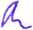 Článek II.Doba plněníDodávka tepla pro ÚT a dodávka TV bude realizována po celou dobu účinnosti této smlouvy. Dodávka tepla je uvedena v ’’Diagramu na dodávku a odběr tepla ”, který tvoří nedílnou součást této smlouvy.Článek III.Objem dodávkyDohodnutá výše dodávky a odběru tepla v GJ pro ÚT a odběr TV je uvedena v „Diagramu na dodávku a odběr tepla”. Tento diagram se sjednává pro každé odběrné místo odběratele samostatně zpravidla najeden kalendářní rok.Článek IV.Místo plněníMístem plnění se rozumí místo, kde teplonosná látka přejde ze zařízení dodavatele do zařízení odběratele a je upřesněno v ’’Technických údajích k odběru”, které tvoří nedílnou součást této smlouvy pro každé odběrné místo odběratele samostatně. V místě plnění přechází tepelná energie z vlastnictví dodavatele do vlastnictví odběratele.Článek V.CenyCena tepelné energie a teplonosné látky je dodavatelem kalkulována v souladu s obecně závaznými předpisy a cenovými rozhodnutími Energetického regulačního úřadu.Cena tepelné energie a nosného média je kalkulována jako cena předběžná (plánovaná) pro příslušné období, kterým je zpravidla kalendářní rok (dále jen „Rozhodné období“).Způsob stanovení ceny tepelné energie a způsob platby za odebranou tepelnou energii a teplonosnou látku je uveden v této smlouvě nebo její příloze označené jako „Cenové ujednání“ nebo „Cena tepelné energie“ která tvoří nedílnou součást této smlouvy.Dodavatel si vyhrazuje právo jednostranně změnit předběžnou cenu tepelné energie v průběhu Rozhodného období v těchto případech:dojde-li ke změně obecně závazných předpisů, které mají vliv na cenu tepelné energie, a to s účinností ke dni vzniku těchto změn, nebo kdykoliv později, nebodojde-li ke změně výše oprávněných nákladů spojených s výrobou tepelné energie či jiných oprávněných nákladů kalkulovaných v předběžné ceně tepelné energie.Dodavatel je povinen písemně oznámit odběrateli změnu předběžné ceny nejméně 14 dnů před účinností změny ceny. V oznámení dodavatel uvede počátek účinnosti změny ceny a důvody, pro které provádí změnu předběžné ceny tepelné energie. V případě, že odběratel nesouhlasí s nově oznámenou předběžnou cenou tepelné energie, je oprávněn podat návrh na rozhodnutí o ceně dotčenému orgánu státní správy - Energetickému regulačnímu úřadu. Do doby vydání pravomocného rozhodnutí o ceně je odběratel povinen platit za dodávku tepelné energie předběžnou cenu ve výši dodavatelem nově oznámené, a to počínaje dnem účinnosti nové ceny. V případě, že dotčený orgán státní správy vydá rozhodnutí, ve kterém bude uvedena předběžná cena jiná, než nově oznámená, bude takto stanovená předběžná cena účinná počínaje právní mocí daného rozhodnutí o ceně, přičemž smluvní strany jsou povinny provést vzájemné vyrovnání pohledávek za období od účinnosti nově oznámené ceny do právní moci rozhodnutí o ceně, a to do 15 dnů od data doručení pravomocného rozhodnutí o ceně dodavateli.Dodavatel je oprávněn stanovit vždy do 28. 2. následujícího kalendářního roku konečnou cenu tepla pro každý uplynulý kalendářní rok na základě vyhodnocení nákladů na výrobu tepla způsobem, který stanoví Energetický regulační úřad pro výpočet ceny tepla.Článek VI.Doba platnostiTato smlouva se uzavírá na dobu … let počínaje její účinností. Obě smluvní strany se dohodly, že platnost smlouvy bude automaticky i opakovaně prodloužena na dobu dalšího 1 roku, pokud ani jedna ze smluvních stran neoznámí druhé smluvní straně nejpozději 3 měsíce před uplynutím platnosti smlouvy, že na prodloužení této smlouvy nemá zájem.Článek VILUkončení platnosti smlouvyPlatnost této smlouvy zaniká:uplynutím doby platnosti smlouvy dle článku VI. této smlouvy, popř. uplynutím prodloužené doby platnosti,na základě písemné dohody obou smluvních stran, tato dohoda musí obsahovat termíny a okolnosti, za kterých bude smluvní vztah ukončen,uzavřením nové písemné smlouvy za podmínek blíže specifikovaných v Dodacích podmínkách,zánikem smluvní strany bez právního nástupce,ke dni ukončení účinnosti Smlouvy o pachtu technologického zařízení předávací stanice …….., uzavřené mezi smluvními stranami dne 30.6.2023, na níž je tato smlouva v souladu s ustanovením § 1727 občanského zákoníku závislá a s níž je systémově propojená.Smluvní strany se dohodly, že dojde-li k odstoupení od této smlouvy v souladu se zákonem, pak se smlouva zruší s účinky do budoucna (ex nunc).Článek VIII.Další ujednáníSmluvní strany se dohodly, že ke dni nabytí účinnosti této smlouvy se ukončuje platnost Kupní smlouvy na dodávku a odběr tepelné energie č. 37947 ze dne 3. 1. 1997 v platném znění, uzavřená smluvními stranami.Článek IX.Fakturace a platební podmínkyMnožství dodané a odebrané tepelné energie a nevráceného kondenzátu dodavatel vyhodnocuje, fakturuje a odběratel platí vždy za bezprostředně předcházející kalendářní měsíc. Platbu za sjednaný tepelný výkon ve složeném tarifu odběratel hradí měsíčně ve výši jedné dvanáctiny roční sazby.Strany se dohodly, že v průběhu měsíce odběratel platí jednu nebo více záloh na odebrané teplo pro ÚT a záloh za odebranou TV (vč. studené vody, je-li dodávána) v souladu s uzavřenou „Dohodou o poskytování záloh“ nebo v souladu s „Předpisem záloh“, jenž bude doručen odběrateli dodavatelem. Dohoda o poskytování záloh nebo Předpis záloh tvoří nedílnou součást této smlouvy. Zálohy budou stanoveny v souladu s čl. X. bod 11 a 12. Dodacích podmínek.FakturaceDodavatel vystaví daňový doklad (fakturu) za dodané teplo pro ÚT za každý kalendářní měsíc a odešle do patnáctého kalendářního dne měsíce bezprostředně následujícího.Dodavatel vystaví fakturu za dodanou TV (vč. studené vody, je-li dodávána) za smluvní zúčtovací období. Smluvní zúčtovací období je měsíční, pokud není s odběratelem dohodnuto jinak.Po skončení příslušného kalendářního roku, nejpozději však do 28.2. následujícího kalendářního roku, dodavatel zkalkuluje v souladu s platnými právní předpisy výslednou cenu tepelné energie dodané v uplynulém roce. Na základě této kalkulace dodavatel stanoví výslednou celkovou cenu (úplatu) za dodávku tepelné energie za uplynulý kalendářní rok. Rozdíl mezi výslednou celkovou cenou a předběžnou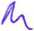 cenou tepelné energie, vyúčtovanou za uplynulý kalendářní rok, dodavatel odběrateli vyúčtuje daňovým dokladem nebo opravným daňovým dokladem (fakturou). Bude-li zúčtovací období kratší než kalendářní rok, bude dodavatel postupovat obdobně.Faktury jsou vystavovány na všechna odběrná místa odběratele, přičemž jejich součet za odběratele je uveden v soupisu faktur - daňovém dokladu.Faktura bude splňovat všechny náležitosti daňového dokladu dle zákona č. 235/2004 Sb. ve znění pozdějších předpisů.Faktura bude obsahovat zejména údaje o stavu měřidel a množství fakturované tepelné energie.Všechny platby se považují za zaplacené připsáním na účet dodavatele.Ve fakturách bude odečtena skutečně zaplacená výše záloh.Faktury, vykazující za příslušný kalendářní měsíc po odečtení zaplacených záloh nedoplatek, jsou splatné do 14 (Čtrnácti) dnů od data vystavení. Dodavatel je povinen odeslat daňový doklad odběrateli nejpozději druhý pracovní den následující po dni vystavení.Faktury, vykazující za příslušný kalendářní měsíc po odečtení zaplacených záloh přeplatek, jsou splatné do 14 (čtrnácti) dnů od data vystavení.V případě, že dodavatel má vůči odběrateli pohledávku, je dodavatel oprávněn přeplatek (dle bodu 10) započíst s touto pohledávkou.Pokud se smluvní strany dohodly na inkasním způsobu placení, pak je odběratel povinen zajistit povolení inkasa ze svého bankovního účtu ve prospěch účtu dodavatele a to nejpozději k datu uzavření smlouvy.Změna bankovního spojení smluvních partnerů musí být oznámena písemně.Způsob platby faktur a záloh, uvedený v této smlouvě na straně 1, lze změnit písemným oznámením.V případech, kdy je s odběratelem sjednána cena tepla ve složené sazbě, fakturuje dodavatel měsíčně jednu dvanáctinu roční sazby za sjednaný tepelný výkon a to i mimo otopné období, v období, kdy je odběrateli přerušena dodávka tepla z důvodu neplacení faktur za odebrané teplo nebo z jiných důvodů na straně odběratele.Veškeré platby přijaté dodavatelem od odběratele je dodavatel bez ohledu na identifikaci platby odběratelem oprávněn použít nejprve ke krytí příslušenství dluhu, zůstatek pak k úhradě nejstarší splatné pohledávky.Odběratel je oprávněn před uplynutím doby splatnosti vrátit bez zaplacení fakturu, která neobsahuje některou z náležitosti dle odstavce c) nebo při reklamaci správnosti fakturované částky. K vrácené faktuře musí být přiloženo písemné zdůvodnění vrácení faktury.Případné nároky z reklamace dodávky tepelné energie nemají vliv na povinnost odběratele platit zálohy a vyúčtování za dodávku tepelné energie.Odběratel je oprávněn písemně reklamovat bez zbytečného odkladu, nejpozději však ve Ihůtě do jednoho roku od provedení úhrady, ty faktury, které byly proplaceny neoprávněně.Článek X.Nedílné součásti smlouvyČásti smlouvy, uzavírané pro každé odběrné místo samostatně:Přihláška k odběru teplaTechnické údaje k odběruDiagram na dodávku a odběr tepla (dále jen diagram na odběr tepla)Obsah, perioda a postup sjednávání těchto částí smlouvy je upřesněn v Dodacích podmínkách.Části smlouvy, sjednávané periodicky pro všechna odběrná místa souhrnně:Ujednání o ceně/Cena tepelné energieDohoda o poskytování záloh za odběr tepelné energie /Předpis zálohObsah, perioda a postup sjednávání těchto částí smlouvy je upřesněn v ’’Dodacích podmínkách”.Seznam odběrných míst ÚT a TV, k nimž se vztahuje smlouva (Příloha č. 1).Dodací podmínky ke Smlouvě o dodávce tepelné energie pro vytápění a dodávce teplé vody.Článek XI.Odběrná místaTato smlouva platí pro všechna odběrná místa odběratele uvedená v Seznamu odběrných míst (Příloha č.l), který je dle Čl. X. písmeno c) nedílnou součástí této smlouvy.Článek XII.Následky porušení smluvních vztahů při plnění finančních závazkůV případě prodlení se zaplacením jakýchkoliv peněžních závazků odběratele vůči dodavateli vyplývajícíchz této smlouvy, včetně prodlení se zaplacením záloh dle Dohody o poskytování záloh nebo Předpisu záloh, se odběratel zavazuje zaplatit dodavateli smluvní pokutu za dobu prodlení se zaplacením ve výši 0,05% z dlužné částky za každý i započatý den prodlení.Není-li uvedeno jinak, je smluvní pokuta splatná do 14 dnů od doručení písemné výzvy k jejímu zaplacení. Zaplacením smluvní pokuty nezaniká nárok dodavatele jako věřitele na úrok z prodlení dle ustanovení §1970 občanského zákoníku.Dodavatel má právo omezit či pozastavit dodávku tepelné energie při opakovaném neplacení smluvených plateb včetně vyúčtování za odebranou tepelnou energii.Dojde-li opakovaně v důsledku porušení této smlouvy ze strany odběratele k omezení či přerušení dodávek, je dodavatel opětovné zahájení dodávek (plných dodávek) oprávněn podmínit úhradou nákladů vzniklýchz důvodu omezení či přerušení dodávek.Strany se dohodly, že závazek zaplatit smluvní pokutu nevylučuje právo dodavatele na náhradu škody přesahující smluvní pokutu.Článek XIII.Společná a závěrečná ustanoveníSmluvní strany se dohodly, že práva vyplývající z této smlouvy či jejího porušení se promlčují ve lhůtě 4 let ode dne, kdy právo mohlo být uplatněno poprvé.Odběratel se zavazuje oznámit dodavateli změnu údajů uvedených ve smlouvě vztahujících se k osobě odběratele nebo významných skutečností na straně odběratele nebo týkajících se sjednaných odběrných míst jako jsou zejména: firma/název/jméno, sídlo/místo výkonu podnikání/adresa či adresa pro doručování, statutární zástupce, pověřená osoba, bankovní spojení, prodej podniku nebo části podniku, přeměna odběratele, vstup do likvidace nebo zahájení insolvenčního řízení, vše písemně ve lhůtě nejpozději do 15 dnů od toho, kdy tato změna nastala. Změna údajů rozhodných pro fakturaci bude účinná nejdříve od 1. dne následujícího měsíce.Úpravu procentního rozdělení odebraného tepla na teplo pro konečnou spotřebu v domácnostech a ostatní odběratele, stejně jako úpravu velikosti podlahových ploch, oznámenou písemně ze strany odběratele, bere dodavatel na vědomí a používá ji pro fakturaci tepla.Pro účely styku s dodavatelem (v oblasti provozních podmínek dodávky, parametrů teplonosné látky a teplotní křivky) odběratel může jmenovitě určit pověřeného zástupce pro každé odběrné místo a jeho jméno a kontaktní spojení písemně oznámit dodavateli. Případné změny odběratel oznámí dodavateli vždy písemně a bez zbytečného odkladu.Odběratel tímto v souladu sust. z. Č. 127/2005 Sb. o elektronických komunikacích uděluje souhlas s tím, aby adresy elektronické pošty odběratelem dodavateli sdělené používal dodavatel pro komunikaci dle této smlouvy. Odběratel tímto v souladu se zákonem č. 235/2004 Sb. o dani z přidané hodnoty uděluje souhlas s případným použitím daňového dokladu v elektronické podobě, který bude odběrateli zasílán na doručovací adresu uvedenou v záhlaví této smlouvy, popř. jinak odběratelem sdělenou.Smluvní strany se zavazují zachovávat mlčenlivost o všech skutečnostech, o kterých se dozvěděly v souvislosti s touto smlouvou a které tvoří předmět obchodního tajemství, přičemž předmětem obchodního tajemství dodavatele jsou zejména: cena tepla za GJ, objem tepla v GJ za určité období, velikost smluvního výkonu, cena za kW/MW smluvního výkonu, výše záloh a cenové vzorce.Smluvní strany se dohodly, že u dodávek tepelné energie nepodléhajících ustanovením zákona č. 458/2000 Sb. ve znění pozdějších předpisů se na podmínky dodávky tepelné energie použijí ustanovení zákona č. 458/2000 Sb. a prováděcích vyhlášek přiměřeně.Nejsou-li vzájemná práva a povinnosti stran upraveny touto smlouvou ani zvláštním právním předpisem, řídí se zákonem č. 89/2012 Sb., občanským zákoníkem. Pro případ, že tato smlouva není uzavírána za současné přítomnosti obou smluvních stran, platí, že smlouva nebude uzavřena, pokud ji odběratel podepíše s jakoukoliv změnou či odchylkou, byť nepodstatnou, nebo dodatkem či s připojením jiných obchodních podmínek, než jsou podmínky dodavatele uvedené v Dodacích podmínkách, ledaže dodavatel takovou změnu či odchylku nebo dodatek následně písemně výslovně schválí.Odběratel byl seznámen se všemi částmi této smlouvy včetně příloh, a je srozuměn stím, že v Dodacích podmínkách se nachází další ujednání, ze kterých vznikají nebo mohou vznikat smluvním stranám další práva a povinnosti. Odběratel tímto výslovně prohlašuje, že byl s Dodacími podmínkami a jejich významem řádně seznámen.Smluvní strany se zavazují akceptovat změny této smlouvy, ke kterým dojde v důsledku změn obecně závazných právních norem. Odběratel bere na vědomí, že s ohledem na charakter podnikání v oblasti dodávek tepelné energie může vyvstat potřeba pozdějších změn Dodacích podmínek. Nastane-li taková situace, může dodavatel Dodací podmínky v přiměřeném rozsahu změnit. Nedojde-li k dohodě o změně Dodacích podmínek a dodavatel bude na jejich uplatnění trvat, oznámí změnu odběrateli písemně nejméně 30 dnů před nabytím jejich účinnosti vůči odběrateli s tím, že odběratel má právo změnu odmítnout a tuto smlouvu z tohoto důvodu vypovědět s výpovědní dobou 6 měsíců.Tato Smlouva, Dodací podmínky, Seznam odběrných míst a Ujednání o ceně/Cena tepelné energie se vyhotovují ve třech stejnopisech s platností originálu. Odběratel obdrží jedno a dodavatel dvě vyhotovení. Ostatní části smlouvy se vyhotovují ve dvou stejnopisech s platností originálu. Odběratel i dodavatel obdrží po jednom vyhotovení. Veškeré změny a dodatky k této smlouvě vč. jejich nedílných součástí, kterými se mění práva a povinnosti stran, je možno činit pouze písemnou formou v listinné podobě opatřené podpisy obou smluvních stran.S ohledem na skutečnost, že tato smlouva má být uveřejněna v souladu se zákonem č. 340/2015 Sb., o registru smluv („ZRS“), prostřednictvím registru smluv, dohodly se smluvní strany, že její uveřejnění zajistí bez zbytečného odkladu, nejpozději do 15 dnů ode dne jejího uzavření, na své náklady postupem stanoveným výše uvedeným zákonem dodavatel. Před uveřejněním této smlouvy v registru smluv zajistí dodavatel znečitelnění těch ustanovení smlouvy, která představují výjimku z povinnosti uveřejnění podle §3 ZRS, a to jmenovitě ustanovení o ceně tepla za GJ, cenových vzorcích, objemu tepla v GJ za určité období, velikosti smluvního výkonu, ceně za kW/MW smluvního výkonu, výši smluvených záloh, a dále osobní údaje, vč. podpisových vzorů zástupců smluvních stran.Tato smlouvaje platná ode dne jejího podpisu oběma smluvními stranami a účinnosti nabývá dne 1. 9. 2023 nebo dnem uveřejnění v registru smluv v souladu se zákonem č. 340/2015 Sb., ve znění pozdějších předpisů, a to dle toho, který okamžik nastane později. Nabude-li tato smlouva účinnosti dnem uveřejnění v registru smluv, pak se smluvní strany dohodly, že ujednání obsažená v této smlouvě se použijí i na právní poměry vzniklé mezi smluvními stranami od 1.9.2023 do okamžiku nabytí účinnosti této smlouvy.Smluvní strany prohlašují, že si tuto smlouvu včetně všech nedílných součástí (příloh) před jejím podpisem přečetly, že údaje v ní jsou úplné, pravdivé a platné k datu podpisu. Odběratel prohlašuje, že se pečlivě seznámil s obsahem smlouvy, obsah smlouvy byl s ním projednán, prohlašuje, že měl možnost provést změny návrhu smlouvy předloženého dodavatelem a pokud takové vznesl a došlo o nich k dohodě, jsou věrně a výstižně zachyceny v této konečné verzi podepsané smluvními stranami a pouze ujednáními danými v této smlouvě budou strany vázány a jsou jimi nahrazeny veškeré předchozí dohody. Ve vztahu k formulacím a ujednáním této smlouvy a všech nedílných součástí (příloh) pak prohlašuje, že těmto rozumí, chápe jejich význam, neobsahují pro odběratele překvapivá ustanovení a je si vědom všech práv a povinností, jež ze smlouvy, případně z porušení smlouvy stranám vyplývají. Strany dále prohlašují, že si nepřejí, aby nad rámec výslovných ustanovení této smlouvy byla jakákoliv práva a povinnosti dovozoványz dosavadní či budoucí praxe zavedené mezi stranami či zvyklostí zachovávaných obecně či v odvětví týkajícím se předmětu plnění této smlouvy, ledaže je ve smlouvě výslovně sjednáno jinak. Vedle shora uvedeného si strany potvrzují, že si nejsou vědomy žádných dosud mezi nimi zavedených obchodních zvyklostí či praxe.Osoby podepsané na této smlouvě prohlašují, že jsou oprávněny k takovému projevu vůle a že jsou oprávněny jednat jménem smluvní strany, jménem které vystupují.Odběratel bere na vědomí, že dodavatel pro účely plnění této smlouvy a pro zajištění efektivní komunikace mezi smluvními stranami v nezbytném rozsahu shromažďuje a zpracovává osobní údaje odběratele, resp. jeho zástupců a kontaktních osob uvedených v této smlouvě a dále veškeré osobní údaje spojené s plněním této smlouvy. Odběratel tímto bere na vědomí, že zpracování osobních údajů je nezbytné k uzavření a plnění této smlouvy a k plnění zákonných povinností dodavatele, včetně povinností vyplývajících z energetického zákona. Osobní údaje jsou zpracovávány po dobu, po kterou tyto subjekty údajů plní role a úkoly související s touto smlouvou, a to v průběhu účinnosti této smlouvy a dobu nutnou pro vypořádání práv a povinností z této smlouvy a dále po dobu nutnou pro jejich uchovávání v souladu s příslušnými právními předpisy. Veškeré informace o tom, jak dodavatel osobní údaje zpracovává a chrání, jsou uvedené v Zásadách ochrany osobních údajů, které jsou dostupné na internetové adrese https://www.vecr.cz (dále jen „Zásady ochrany osobních údajů“). Odběratel se zavazuje informovat všechny své zástupce, kontaktní osoby a jiné fyzické osoby, jejichž osobní údaje předává dodavateli, o zpracování jejich osobních údajů dodavatelem a seznámit tyto osoby se Zásadami ochrany osobních údajů. Odběratel dále bere na vědomí, že osobní údaje mohou být v souladu se Zásadami ochrany osobních údajů zpřístupněny společnostem ze skupiny VEOLIA za účelem zajištění technické a administrativní podpory pro plnění smlouvy a dále subjektům ve smluvním vztahu s dodavatelem pro zajištění plnění práv a povinností, jak je dále uvedeno v Zásadách ochrany osobních údajů.Článek XIV.Odběratel požaduje zasílat korespondenci a smluvní dokumenty' na adresu:obchodní firma: Střední odborná škola obchodu a služeb, Olomouc, Štursova 14ulice:	Štursova 904/14obec:	Olomouc	- HodolanyPSČ:	779 00- 3 -08- 2023Za odběratele:………….